JAWAHARLAL NEHRU TECHNOLOGICAL UNIVERSITY ANANTAPUR(Estd. by. Govt. of A.P. Act  No.  30 of 2008)
Ananthapuramu- 515002 (A.P.), India.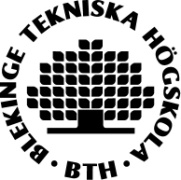 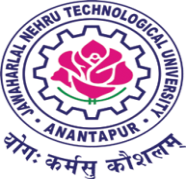 JNTU ANANTAPUR IN COLLABORATION WITHBLEKINGE INSTITUTE OF TECHNOLOGY (BTH), SWEDEN4-YEAR B.TECH ENGINEERING PROGRAMME(3 YEARS AT JNTUA COLLEGE OF ENGINEERING (AUTONOMOUS) AND 1 YEAR AT BTH, SWEDEN)

STUDY IN INDIA AND SWEDEN, EUROPE
ADMISSION BOOKLET – 2019 – 20Jawaharlal Nehru Technological University Anantapur (JNTUA) has been providing international collaboration degree programs. The University is recognized by University Grants Commission under section 12 (B) of UGC act 1956, in 2010. The constituent college JNTUA college of Engg. (Autonomous) was started in 1946 and has got NBA 3rd cycle, ranked 151-200 in NIRF 2017 ranking, and 56th rank in i3RC Times Top 150 Engineering Institutions ranking – 2017.Blekinge Institute of Technology (BTH) is the most profiled modern university established by Government of Sweden. BTH is ranked number one in Sweden for undergraduate education in engineering, according to independent organisation Urank, which compiles ranking of Swedish universities. In systems and software engineering, BTH is ranked sixth in the world and first within the EU. There are some 70 nationalities represented on faculty level and among the students at BTH. This gives a truly international environment. Campus in two cities, Karlskrona and Karlshamn. Swedish Higher Education is ranked no.5 among the best higher education systems in the world. Sweden is one of the world’s most innovative nations, and it has been called the most digitally connected economy. The Swedish government invests a higher proportion of GDP in R&D than most other nations. Sweden is one of the safest and happiest nations in the world. Mode of study and award of degree: The admitted students will study mandatory 3 years education at JNTUA College of Engineering (Autonomous) and one year education at Blekinge Institute of Technology, Sweden. 

JNTUA 4-Year Bachelor of Technology degree will be awarded by JNTUA by accrediting the one year (two semesters) mandatory education credits (includes UG project)  from Blekinge Institute of Technology, Sweden through transfer of credits to JNTUA.Mode of cooperation with BTH: BTH Offers 60 credits of education (two semesters, one academic year) to the students enrolled in to 4 year B.Tech  programme. In addition to bachelor degree from JNTUA, Blekinge Institute of Technology, Sweden will also provide the possibility to the students to seek a degree of  “Bachelor of Science (180 ECTS Credits)”. The degree is awarded by accrediting education from JNTUA after the successful completion of the program under double degree mobility cooperation. Degree from Blekinge Institute of Technology:
In addition to degree from JNTUA, Blekinge Institute of Technology, Sweden will also award Bachelor of Science degree under double degree cooperation, by transferring credits from JNTUA.ADMISSION INFORMATIONGENERALThis program is designed for the advantage of Student Community through which students can acquire both B.Tech. from JNTUA and B.S in Engineering degree from Blekinge Institute of Technology, Sweden in four years.This bachelor degree is recognized in India through JNTUA and in Europe through Blekinge Institute of Technology, Sweden and globally through JNTUA and BTH. The objective of the program is to make undergraduate students qualified for the global industrial and research career.Applications for admission into the program will be processed by JNTUA, India in association with Blekinge Institute of Technology, Sweden.There will be no provision for students to discontinue the studies in the middle of the program and claim alternative degree.All Admissions are purely provisional and the University reserves the right to cancel the admission at any stage.The students will be provided an option to continue the Master’s (PG) programmes offered at JNTUA or Blekinge Institute of Technology, Sweden. The structure of tuition fee which is adopted during the year of admission for Master’s program will be applicable to students unless otherwise agreed between BTH and JNTUA ( more details, see section 8) Selected candidates for admission into the program shall give an undertaking that they would pursue the program for three years in JNTUA, India and one year in BTH, Sweden.During pursuing of the course all the academic regulations of course offering institute are applicable. 2. ELIGIBILITY REQUIREMENTS & SELECTION CRITERIACandidates satisfying the following requirements shall be eligible for admission into the program. Candidates qualified with Intermediate Education (10+2 pattern) conducted by the A.P. or Telangana Board of Intermediate Education (BIE)/CBSE/ICSE with Mathematics, Physics, Chemistry subjects.Grades: a minimum requirement of 70% (7/10 scale) in the qualifying examination, i.e. Intermediate (10+2) or equivalent.English criteria: The students, who have studied intermediate education (10+2) in other language (medium of instruction other than English) .The students, should meet the English requirement by IELTS or TOEFL before seeking a transition to the studies at BTH. The following is below eligible levels: 
TOEFL: Paper based: a score of 4.5 (scale 1-6) in written test and a total score of 575
               Internet based: a score of 20 (scale 0-30) in written test and a total score of 90IELTS: an overall mark of 6.5 and no section below 5.5 Selection criteria: The selection will be based on ranks obtained in JEE (MAINS)/ AP EAMCET/ TS   EAMCET/ Marks in BIE or Equivalent in the order of preference indicated or test conducted by University. 3. TUITION FEE STRUCTURE & SCHOLARSHIPS:1SEK = Approx. 8 INR (Based on present existing foreign exchange).*Fee Structure for FN/ PIO/ NRI quota:Out of 10 seats, one seat is allocated to FN/ PIO/ NRI quota and 9 seats allocated to Indian Nationals. Out of the 9 seats allocated to Indian if any vacancies arises such seats can be filled with FN/ PIO/ NRI. However, if no FN/ PIO/ NRI students are available, total 10 seats may be filled with Indian Nationals. The tuition fee for FN/ PIO/ NRI quota is $4500 per year. For SAARC countries, there will be a discount of 30% in  Registration fee is $950/- University fee is Rs.2,000/-.Scholarships (Tuition fee waiver):The students enrolled will be eligible to apply for BTH Scholarships (tuition waivers). The scholarship recipient will have the possibility to reduce the tuition fee. The selection is done based on merit through global competition.4. Visa Requirements and Accommodation:
Students should be able to fund their travel & living expenses for the stay at Sweden. Students should be able to show a minimum financial requirement of SEK 8010 (Sweden Kronas) per month for the entire planned study period at Sweden. Documentation certifying one’s own must be provided at the time of applying residence permit (VISA).
For 12 Months stay in Sweden, the students should show minimum financial requirement of SEK 80100, Approx. INR 6.40 Lakhs (As per the present currency exchange rate) before Swedish Migration Board while applying for VISA (Student Residence Permit). For further details please visit www.migrationsverket.se
Accommodation at JNTUA:  Hostel accommodation will be provided at JNTUA on first cum first basis. Hostel accommodation will be provided and the charges as per with other International student hostels. For Indian students the hostel charges will be as per with regular students.Accommodation at BTH: The average accommodation cost will be around 40000 SEK / Annum during the study period at BTH, Sweden on sharing basis.NOTE:-Students are responsible to show the required financial proofs to the migration authorities while applying for student permit (VISA). Either BTH or JNTUA will not be responsible for the VISA rejections caused on the grounds of in-sufficient financial funds/statements in front of Migration Board. Students have to adhere to migrations regulations.5. Admission/ Transition to BTH:
The students should complete 83% of their education (i.e. complete all the courses until 3-1st semester) at JNTUA to seek a transition to BTH. The student should have passed all the prerequisite courses identified by the BTH. 6. Capacity Building programme (optional):Capacity Building Programme for Global Employability and Entrepreneurship (CBPEE, 15 credits), The CBPEE is designed with direct inputs / in close cooperation with Swedish Industry and it will be offered in addition to the agreed educational plan. The programme will result in up skilling the students with necessary practical and employable skills to meet the expectations from the industry and the knowledge for starting a startup companies. The programme is recommended for the students who want to exit with bachelor degree at BTH. The fee for these credits will be equivalent to the fees charged for international free mover student4. The exact fee for the training will be communicated during the year of admission to the BTH. The estimated fee for the training can vary between 17500 – 25000 SEK.7. Career Advice: The successfully completed students are eligible for campus placements at JNTUA. The career advice will be provided about the Swedish Labor Market at BTH.8. After Bachelor studies:
A) Admission to Master’s Programmes: The students from JNTUA are provided with a provision to apply to the masters programs, i.e. two year master programmes at BTH after the completion of their bachelor education in relevant specialization. In such case, the tuition fee level of free mover international students (adopted during the year of admission) will applicable to the master’s studies. The students can also apply for BTH Scholarship (tuition waiver) while making an application to the master studies. The students are selected based on merit among all the prospective international students who apply to BTH for masters studies.B) Seeking career in Sweden:The successfully completed students are eligible to extend their residence permit for six months in-order to seek employment or explore the possibilities of starting by their own business as per the regulations of migration board. For more details visit: www.migrationsverket.se9.  ENCLOSURES:List of documents to be attached with the Application forms:Attested copies of Secondary Education (10th Class) certificateAttested copies of Higher Secondary Education (10+2) certificateAttested copies of Rank Card of JEE (MAINS)/ AP EAMCET/ TS EAMCETUndertaking statement signed by the parent / guardian along with the applicant, stating that applicant is capable enough to fund the financial requirement 97200 SEK ( Approx. 8 Lakhs ) for 2 semesters) in order to pursue education in Sweden, (to be produced at the time of admission).DD of Rs.1,500/- from any Nationalized bank in favour  Registrar, JNTUA, Payable at Ananthapuramu, A.PImportant Contacts:JNTUA, Ananthapuramu, India: Prof.   K. B. Chandra Sekhar, Director, Foreign Affairs& Alumni Matters, +918008802558, email.id dfaam@jntua.ac.in Dr. M. N. Giri Prasad, Director of Admissions Ph: 7702768080: email: daa@jntua.ac.in Administrative Building, Blekinge Institute of Technology Sweden:

Mr. Gurudutt Velpula, Director – India Initiatives, Blekinge Institute of Technology, Karlskrona, Sweden. Email: indiarelations@bth.se, Mobile: 00-46-734405670(Sweden)Student related services/queries: Mr. G. Phani Shekar, Hyderabad India,Mobile: 00-91-9032011127, Email: phani@siaseu.comImportant websites:
www.bth.se	www.jntua.ac.in	www.migrationsverket.seS. No.Branch opted at
JNTUADegree to beawarded atJNTUAEligible degree at BTH1Mechanical Engg.B.Tech  -Mech Engg.B.S- Mechanical Engineering2ECEB.Tech- ECEB.S- Telecommunications Systems3CSEB.Tech-CSEB.S. Software Engineering or  B.S. Computer Science Engineering orYearTuition FeeTuition FeeCollecting UniversityYearJNTUA (4,50,000 INR /Three years)BTH(70000 SEK / Two Semesters)Collecting University1st  Year150000 INRJNTUA2nd Year150000 INRJNTUA3rd Year150000 INRJNTUA4th Year – 1st Semester35000 SEKBTH4th Year - 2nd Semester35000 SEKBTHCapacity Building Programme (optional see, section 6)17500 -25000 SEKBTHList of some of the successful  students who are working in companies in Sweden / Europe  after  completing the  collaborative education at BTH, i.e. students graduated in 2015, 2016List of some of the successful  students who are working in companies in Sweden / Europe  after  completing the  collaborative education at BTH, i.e. students graduated in 2015, 2016List of some of the successful  students who are working in companies in Sweden / Europe  after  completing the  collaborative education at BTH, i.e. students graduated in 2015, 2016List of some of the successful  students who are working in companies in Sweden / Europe  after  completing the  collaborative education at BTH, i.e. students graduated in 2015, 2016List of some of the successful  students who are working in companies in Sweden / Europe  after  completing the  collaborative education at BTH, i.e. students graduated in 2015, 2016SL.NONAMEYEAR OF COMPLETION OF STUDIESCOMPANYCOUNTRY1Shravya Nethula2015Ericsson - EXPERISSWEDEN2Sindhusha Marakani2015CampuverdeSWEDEN3Sharath Abbireddy2015QvantelSWEDEN5Umesh Akella2015Ericsson - FRAMTIDENSWEDEN6Sukesh Kumar Tedla2015Ericsson - DFINDSWEDEN7VK Sai Datta Vishnubhotla2015BTH (Doctoral POSITION)SWEDEN8Navneet Chamala2015Ericsson - EXPERISSWEDEN9Thrinay Garrepalli2015COGNOTEKTGERMANY10Reddy Kamal Teja Gurramkonda2015Outpost24SWEDEN11Prashant Joysula2015BTH (Doctoral POSITION)SWEDEN12Manaschandra Kamana2015Ericsson - DFINDSWEDEN14Akash Kaveti2015CognotektGERMANY15Gopi Krishna2015Ericsson - DFINDSWEDEN16Navya Rachapudi2015INWXGERMANY17Jaya krishna Raavi2015ERICSSON - HIQSWEDEN18Amulya Yellakonda2015ELITSSWEDEN19Lavanya Pampana2015VolvoSWEDEN20Kanmanthareddy Pruthvi Raj Reddy2015COGNOTEKTGERMANY21Jaswanth Bala2015ERICSSONSWEDEN22ANNAPURNA CHUDURI2015ERICSSON 
SWEDEN23amulya sagarwala jain2015denzosweden24sai srinivas bodreddigari2016ericsson - experissweden25sowrabh mummadi2016ericsson ( cONSULTANT)sweden26swarajya haritha reddy gadila2016ericsson (cONSULTANT)sweden27biswajeet mohanty2016vatechdenmark28sUsheel sagar2016eliqsweden29pavani sakaray2016scaniasweden30ramya sravanam2016ericsson ( consultant)sweden31sai venkat naresh2016ericsson ( consultant)sweden32pavan indukuri2016sigma technologiessweden33SRI PRATHIHAS REDDY2016bahnhofsweden34mounika reddy chandiro2016ericsson a– experissweden35rajeev varma kalidindi2016combitechsweden36raventh thiruvallur vangeepuram2016ericssonsweden37dilip renkila2016linservsweden38rohith vajhala2016lab gruppensweden39VENKATA NAGA MANIKANTA ADITYA GUDIPUDI2016hiqsweden40MAHATHI POREDDY2016hiqsweden41SRI LOHITH GOGINENI2016WHTSONSWEDEN42Alekhya Kodide2016ERCISSONSWEDEN43KORA NAGA VAMSI KRISHNA2016VOLVO CAR GROUPSWEDEN44SRAVAN TATIPALA2016BTH (Doctoral POSITION)SWEDEN45DIVYA PEDDI REDDY2016ERICSSONSWEDEN46RAYWON TEJA2016SINCHSWEDEN47VisHNU MANASA2016SIGMA  TECHNOLOGIESSWEDEN48SRIKAR REDDY2016SIGMA TECHNOLOGIESSWEDEN49ADVAITA2016ERICSSONSWEDEN50SINDHURA CHILAKAPATI2016AboveSWEDEN51MANITEJA DARSIPUDI2016ERICSSONSWEDEN52MUKESH2016FINGERPRINTS CARDSSWEDEN53LAKSHMI SOWJANYA NEKKANTI2016QLIROSWEDEN54GANESH GRANDHI2016ERICSSONSWEDEN55TULASI PRIYANKA SANABOYI2016HIQSWEDEN56ABEESTHA PUTTA2016DOCTORAL POSITIONFINLAND57NUNNA TEJASWINI2016SIGMA TECHNOLOGIESSWEDEN58RATNA P GARIGAPATI2016SIGMA TECHNOLGGIESSWEDEN59PAVAN KUMAR  NANDURU    2016PLAY N GOSWEDEN60Avinash CHEKKILLA         2016ALTRANSWEDEN61CHAHNA POLLEPALLI2017ERICSSON SWEDEN62VANDHANA NARRI2017SCANIASWEDEN